UPAYA MENGURANGI FOBIA SOSIAL MELALUI LAYANANKONSELING KELOMPOK DENGAN PENDEKATAN RASIONAL EMOTIF TERAPI (RET) PADA SISWA KELAS X SMK HARAPAN BANGSA TANJUNG MORAWA TAHUN AJARAN 2016/2017SKRIPSIOLEH :WINARSIHNPM :131484004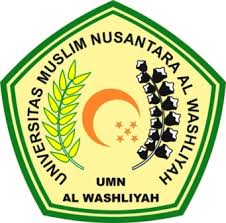 FAKULTAS KEGURUAN DAN ILMU PENDIDIKANUNIVERSITAS MUSLIM NUSANTARAAL WASHLIYAH2017UPAYA MENGURANGI FOBIA SOSIAL MELALUI LAYANANKONSELING KELOMPOK DENGAN PENDEKATANRASIONAL EMOTIF TERAPI (RET) PADA SISWAKELAS X SMK HARAPAN BANGSA TANJUNGMORAWA TAHUN AJARAN 2016/2017Skripsi ini Diajukan untuk Melengkapi Tugas-Tugas dan Memenuhi Syarat-Syarat Untuk Mencapai Gelar Sarjana Pendidikan Pada Jurusan Ilmu Pendidikan Program Studi Bimbingan dan KonselingOLEH :WINARSIHNPM :131484004FAKULTAS KEGURUAN DAN ILMU PENDIDIKANUNIVERSITAS MUSLIM NUSANTARAAL WASHLIYAH2017